ПОЛОЖЕНИЕ О ПОРЯДКЕ ПРИМЕНЕНИЯ К СТУДЕНТАМ И СНЯТИЯ СО СТУДЕНТОВ МЕР  ДИСЦИПЛИНАРНОГО ВЗЫСКАНИЯ в ГБПОУ РС(Я)  «Якутский педагогический колледж им. С.Ф. Гоголева»Введено приказом  от «   »                  201   г. №Рег.№ _________________                             Экземпляр № ________________Якутск, 2016 I.Общие положения1.1 Настоящее Положение разработано в соответствии с Приказом Минобрнауки России от 15 марта 2013 г. N 185 г. об утверждении Порядка применения к обучающимся и снятия с обучающихся мер дисциплинарного взыскания (дата подписания: 15.03.2013), в соответствии со статьей 43 Федерального закона от 29 декабря 2012 г. N 273-ФЗ "Об образовании в Российской Федерации" и Уставом ОО.1.2 Настоящее Положение определяет Порядок применения мер дисциплинарного воздействия к студентам колледжа,  а также  снятие со студентов мер дисциплинарного взыскания.II.Порядок применения мер дисциплинарного взыскания к студентам2.1.  Меры дисциплинарного взыскания применяются за неисполнение или нарушение устава колледжа, правил внутреннего распорядка, правил проживания в общежитии и иных локальных нормативных актов по вопросам организации и осуществления образовательной деятельности, в частности:неоднократные дисциплинарные проступки;появление на территории колледжа  в состоянии  алкогольного, наркотического или иного токсического опьянения;совершение на территории колледжа действия попадающего под уголовную или административную ответственность; аморальный проступок, совершенный студентом, по месту учебы, связанный с исполнением им своих обязанностей;оказание негативного  влияния студентом на других  участников образовательного процесса, при нарушении  прав, свобод и законных  интересов других студентов и сотрудников колледжа;систематические пропуски учебных занятий, учебной и производственной практик без уважительной причины;не освоение в установленные сроки образовательной программы, невыполнение учебного плана.Отчисление за академическую неуспеваемость не относится к виду дисциплинарных взысканий.2.2. За совершение дисциплинарного проступка к студентам могут быть применены следующие меры дисциплинарного взыскания:замечание;выговор;отчисление. 2.3. За каждый дисциплинарный проступок может быть применена одна мера дисциплинарного взыскания.При выборе меры дисциплинарного взыскания должна учитывать тяжесть дисциплинарного проступка, причины и обстоятельства, при которых он совершен, предшествующее поведение студента, его психофизическое и эмоциональное состояние, а также мнение советов студенческого соуправления (далее студенческий совет), объяснения родителей (законных представителей) несовершеннолетних студентов.2.4. Не допускается применение мер дисциплинарного взыскания к студентам во время их болезни, каникул, академического отпуска, отпуска по беременности и родам или отпуска по уходу за ребенком.2.5. До применения меры дисциплинарного взыскания администрация колледжа должна затребовать от студента письменное объяснение. Если по истечении трех учебных дней указанное объяснение студентом не представлено, то составляется соответствующий акт (служебная записка)Отказ или уклонение студента от предоставления им письменного объяснения не является препятствием для применения меры дисциплинарного взыскания.2.6.  Мера дисциплинарного взыскания применяется не позднее одного месяца со дня обнаружения проступка, не считая времени отсутствия обучающегося, указанного в пункте 2.4 настоящего Положения, а также времени, необходимого на учет мнения студенческих советов и родителей (законных представителей), но не более семи учебных дней со дня представления директору мотивированного мнения указанных советов и органов в письменной форме.2.7. Отчисление несовершеннолетнего студента, достигшего возраста пятнадцати лет, как мера дисциплинарного взыскания допускается за неоднократное совершение дисциплинарных проступков. Указанная мера дисциплинарного взыскания применяется, если иные меры дисциплинарного взыскания и меры педагогического воздействия не дали результата и дальнейшее пребывание обучающегося оказывает отрицательное влияние на других обучающихся, нарушает их права и права преподавателей и сотрудников, а также нормальное функционирование колледжа.2.8. Отчисление несовершеннолетнего обучающегося как мера дисциплинарного взыскания не применяется, если сроки ранее примененных к обучающемуся мер дисциплинарного взыскания истекли и (или) меры дисциплинарного взыскания сняты в установленном порядке.2.9.  Решение об отчислении студентов - детей-сирот, детей, оставшихся без попечения родителей, принимается с согласия комиссии по делам несовершеннолетних и защите их прав и органа опеки и попечительства.2.10. Применение к обучающемуся меры дисциплинарного взыскания оформляется приказом директора, который доводится до обучающегося, родителей (законных представителей) несовершеннолетнего обучающегося под роспись в течение трех учебных дней со дня его издания, не считая времени отсутствия обучающегося в колледже. Отказ студента, родителей (законных представителей) несовершеннолетнего студента ознакомиться с указанным приказом (распоряжением) под роспись оформляется соответствующим актом (служебной запиской).2.11. Студент, родители (законные представители) несовершеннолетнего обучающегося вправе в течение месяца с момента наложения на него меры дисциплинарного взыскания, обжаловать в комиссию по урегулированию споров между участниками образовательных отношений меры дисциплинарного взыскания и их применение к студенту.2.12. Решение комиссии по урегулированию споров между участниками образовательных отношений является обязательным для всех участников образовательных отношений в колледже и подлежит исполнению в сроки, предусмотренные указанным решением. Решение комиссии по урегулированию споров между участниками образовательных отношений может быть обжаловано в установленном законодательством Российской Федерации порядке.III. Порядок снятия со студента мер дисциплинарного взыскания 3.1. Если в течение года со дня применения меры дисциплинарного взыскания к студенту не будет применена новая мера дисциплинарного взыскания, то он считается не имеющим меры дисциплинарного взыскания.3.2 Директор колледжа до истечения года со дня применения меры дисциплинарного взыскания имеет право снять ее с обучающегося по собственной инициативе, ходатайству заместителя директора по учебной, заместителя директора по воспитательной работе, заведующих отделениями, тьютора группы, самого обучающегося, родителей (законных представителей) несовершеннолетнего обучающегося, ходатайству студенческих советов.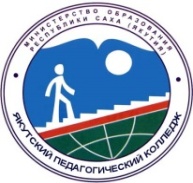 МИНИСТЕРСТВО ОБРАЗОВАНИЯ РЕСПУБЛИКИ САХА(ЯКУТИЯ)Государственное бюджетное профессиональное образовательное учреждение Республики Саха (Якутия) «Якутский педагогический колледж им. С.Ф.Гоголева»СОГЛАСОВАНО ______________________________«     »_____________201  г.«УТВЕРЖДАЮ»Директор ГБПОУ РС(Я) ЯПК_________ И.П. Любимова. «     » _____________201  г.